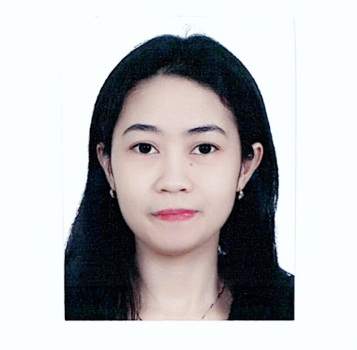 JULIE ANN Email Add: julieann.345658@2freemail.com Mobile No: C/o 0505891826Abu Dhabi U.A.EOBJECTIVES:A hard worker who is eager to learned. Accepts directions easily and Willing to investtime and efforts to complete a certain responsibilities. Has a good moral and ethical standard and has good credentials from previous employees.QUALIFICATIONS:Self-motivated and fast learner.Able to work effectively even under pressure and with minimum supervision.Strong management skills, hardworking, dedicated, trust worthy.WORK EXPERIENCE:FASHION INDUSTRY (Beirut, Lebanon)Office Staff 2015-2017Greet guest upon arrival at information desk.Request client order.Assist client in any way possible and as the costumers may require.Paper WorksPrintingSending EmailsArrange dresses in Botique.Assemble hose bags, paper bags, hangers in storage areas.Carry out additional dutiesin Haute Couture and Ready to Wear CollectionMake Flowers, Stitching and cutting Macrames and Laces for a dress.Maintain SanitationsCITY SOCIAL WELFARE & DEV. OFFICE (Tacloban City, Philippines)COMPUTER TRAINOR2012Lecturing related in computer.Teaching in Microsoft WordTeaching Microsoft AccessTeaching Microsoft Power PointTeaching Microsoft Front PageTeaching Expert Typings and sending emails.CITY SOCIAL WELFARE & DEV. OFFICE(Tacloban City, Philippines)OFFICE ASSISTANT(INTERN)LEYTE PROVINCIAL HOSPITAL (Tacloban City, Philippines)NURSE AIDE(INTERN)	EDUCATIONAL BACKGROUND:COLLEGE:Easter Visayas isayas yState University Environmental Science (2008-2009)Asia Pacific Career College Practical Nursing in Health Care (2009-2011)SCALA Training Program Information Communication Technology (2011)SECONDARY:VY:es (00CHOOHIGH SCHOOLCirilo Roy Montejo National High School Philippines (2007-2008)PERSONAL INFORMATION:DATE OF BIRTH    : July 07, 1990PLACE OF BIRTH  : Tacloban City, PhilippinesRELIGION              : Roman CatholicGENDER                : FemaleNATIONALITY       : FilipinoSTATUS                  : SingleVISA STATUS        : Tourist Visa